МА ДОУ АР детский сад «Сибирячок»,  корпус № 2Беседа: «Музыка в жизни  ребенка»Подготовила: Фенёк Дарья Владимировна Музыкальный руководительс.  Абатское,  Сентябрь 2016год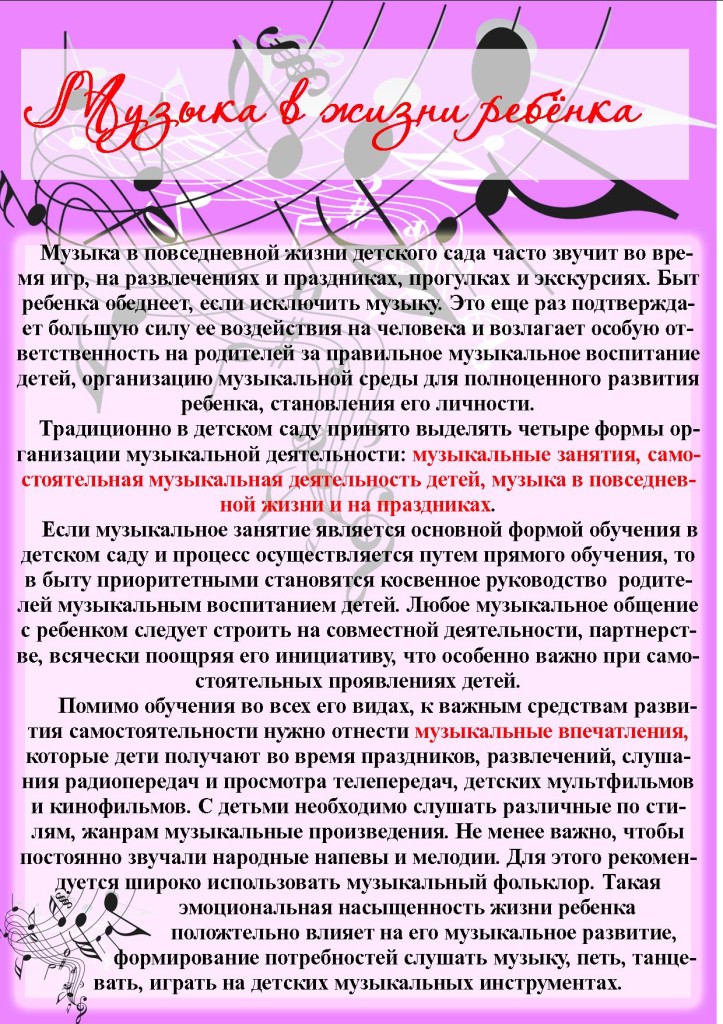 